Datenänderung KAB MitgliederverwaltungKatholische Arbeitnehmer-Bewegung (KAB) Diözesanverband OsnabrückKleine Domsfreiheit 2349074 OsnabrückName, VornameStraße, Hausnummer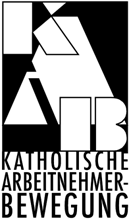 Interner VermerkIn eVEWA erfasstDatum  	Name   	OrtKAB-VereinMitgliedsnummer (falls bekannt)AnschriftenänderungStraße, Hausnummer	TelefonOrt	E-MailKündigung zum   31.12.	(Frist lt. Satzung: bis zum 30.09. des laufenden Jahres)Todesfall am  	(Hier reicht die Bestätigung durch den Verein)Vereinswechsel zur KAB 	 zum   01.01.	(Wechsel nur zum 01.01. möglich.)Funktion im Verband  	ab  	sonstige Änderung  	Ich willige ein, dass die vorstehenden Daten durch die KAB ausschließlich für verbandliche Zwecke im Sinne der umseitigen Erklärung elektronisch verarbeitet und genutzt werden. Ergänzend gelten die Regelungen des Bundesdatenschutzgesetzes (BDSG) in der jeweiligen Fassung.Ort, Datum	Unterschrift